GOVT. OF THE PEOPLE'S REPUBLIC OF BANGLADESH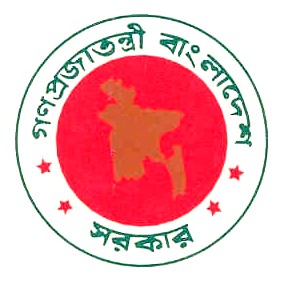 OFFICE OF THE EXECUTIVE ENGINEER,PWD.DIVISION, RANGPUR.Phone & Fax-0521-62124 web: www.pwd.gov.bdINVITATION FOR TENDERIFT No-31(Civil)/2015-2016.			Memo No-657							Dated:-09-02-2016Sealed tenders are hereby invited under public procurement Regulation-2008 for the eligible tenderers as defined in the tender documents who has the legal capacity to enter into the contract with Bangladesh Government for the under mentioned works.11Ministry/DivisionMinistry/DivisionMinistry/DivisionMinistry/DivisionMinistry/DivisionMinistry/DivisionMinistry/DivisionMinistry of LandMinistry of LandMinistry of LandMinistry of LandMinistry of LandMinistry of Land22AgencyAgencyAgencyAgencyAgencyAgencyAgencyPublic Works DepartmentPublic Works DepartmentPublic Works DepartmentPublic Works DepartmentPublic Works DepartmentPublic Works Department33Procuring Entity NameProcuring Entity NameProcuring Entity NameProcuring Entity NameProcuring Entity NameProcuring Entity NameProcuring Entity NameExecutive Engineer, PWD, Division, Rangpur.Executive Engineer, PWD, Division, Rangpur.Executive Engineer, PWD, Division, Rangpur.Executive Engineer, PWD, Division, Rangpur.Executive Engineer, PWD, Division, Rangpur.Executive Engineer, PWD, Division, Rangpur.44Invitation Ref No & DateInvitation Ref No & DateInvitation Ref No & DateInvitation Ref No & DateInvitation Ref No & DateInvitation Ref No & DateInvitation Ref No & DatecÖKí cwiPvjK (AwZwi³ mwPe), ÔÔDc‡Rjv I BDwbqb f‚wg Awdm wbg©vY (6ô ce©) cÖKíÕÕ f‚wg gš¿Yvjq, evsjv‡`k mwPevjq, XvKv Gi ¯§viK bs-31.047.014.01.00.105.2015-60, Zvs-04-02-2016 wLªt|cÖKí cwiPvjK (AwZwi³ mwPe), ÔÔDc‡Rjv I BDwbqb f‚wg Awdm wbg©vY (6ô ce©) cÖKíÕÕ f‚wg gš¿Yvjq, evsjv‡`k mwPevjq, XvKv Gi ¯§viK bs-31.047.014.01.00.105.2015-60, Zvs-04-02-2016 wLªt|cÖKí cwiPvjK (AwZwi³ mwPe), ÔÔDc‡Rjv I BDwbqb f‚wg Awdm wbg©vY (6ô ce©) cÖKíÕÕ f‚wg gš¿Yvjq, evsjv‡`k mwPevjq, XvKv Gi ¯§viK bs-31.047.014.01.00.105.2015-60, Zvs-04-02-2016 wLªt|cÖKí cwiPvjK (AwZwi³ mwPe), ÔÔDc‡Rjv I BDwbqb f‚wg Awdm wbg©vY (6ô ce©) cÖKíÕÕ f‚wg gš¿Yvjq, evsjv‡`k mwPevjq, XvKv Gi ¯§viK bs-31.047.014.01.00.105.2015-60, Zvs-04-02-2016 wLªt|cÖKí cwiPvjK (AwZwi³ mwPe), ÔÔDc‡Rjv I BDwbqb f‚wg Awdm wbg©vY (6ô ce©) cÖKíÕÕ f‚wg gš¿Yvjq, evsjv‡`k mwPevjq, XvKv Gi ¯§viK bs-31.047.014.01.00.105.2015-60, Zvs-04-02-2016 wLªt|cÖKí cwiPvjK (AwZwi³ mwPe), ÔÔDc‡Rjv I BDwbqb f‚wg Awdm wbg©vY (6ô ce©) cÖKíÕÕ f‚wg gš¿Yvjq, evsjv‡`k mwPevjq, XvKv Gi ¯§viK bs-31.047.014.01.00.105.2015-60, Zvs-04-02-2016 wLªt|55Procurement MethodProcurement MethodProcurement MethodProcurement MethodProcurement MethodProcurement MethodProcurement MethodOpen Tendering method (OTM )Open Tendering method (OTM )Open Tendering method (OTM )Open Tendering method (OTM )Open Tendering method (OTM )Open Tendering method (OTM )66Budget and Source of FundsBudget and Source of FundsBudget and Source of FundsBudget and Source of FundsBudget and Source of FundsBudget and Source of FundsBudget and Source of FundsGovernment of Bangladesh (GOB)Government of Bangladesh (GOB)Government of Bangladesh (GOB)Government of Bangladesh (GOB)Government of Bangladesh (GOB)Government of Bangladesh (GOB)77Tender  NoTender  NoTender  NoTender  NoTender  NoTender  NoTender  No31(Civil)/2015-2016.31(Civil)/2015-2016.31(Civil)/2015-2016.31(Civil)/2015-2016.31(Civil)/2015-2016.31(Civil)/2015-2016.88Tender NameTender NameLot I: Construction of Single storied Union Land Office with 2-Storied Foundation in/C Internal Sanitary, Internal Electrification and Ancillary work under Construction of Upazila and Union Land Office (6th Phase) Project One at Kutubpur Union at Badargonj Upazila in Rangpur District Fy-2015-2016.Lot II: Construction of Single storied Union Land Office with 2-Storied Foundation in/C Internal Sanitary, Internal Electrification and Ancillary work under Construction of Upazila and Union Land Office (6th Phase) Project One at Shahidbagh Union at Kawniya Upazila in Rangpur District Fy-2015-2016.Lot III: Construction of Single storied Union Land Office with 2-Storied Foundation in/C Internal Sanitary, Internal Electrification and Ancillary work under Construction of Upazila and Union Land Office (6th Phase) Project One at Lalbari Union at Badargonj Upazila in Rangpur District Fy-2015-2016.Lot IV: Construction of Single storied Union Land Office with 2-Storied Foundation in/C Internal Sanitary, Internal Electrification and Ancillary work under Construction of Upazila and Union Land Office (6th Phase) Project One at Shalban at Rangpur Sadar Upazila in Rangpur District Fy-2015-2016.Lot I: Construction of Single storied Union Land Office with 2-Storied Foundation in/C Internal Sanitary, Internal Electrification and Ancillary work under Construction of Upazila and Union Land Office (6th Phase) Project One at Kutubpur Union at Badargonj Upazila in Rangpur District Fy-2015-2016.Lot II: Construction of Single storied Union Land Office with 2-Storied Foundation in/C Internal Sanitary, Internal Electrification and Ancillary work under Construction of Upazila and Union Land Office (6th Phase) Project One at Shahidbagh Union at Kawniya Upazila in Rangpur District Fy-2015-2016.Lot III: Construction of Single storied Union Land Office with 2-Storied Foundation in/C Internal Sanitary, Internal Electrification and Ancillary work under Construction of Upazila and Union Land Office (6th Phase) Project One at Lalbari Union at Badargonj Upazila in Rangpur District Fy-2015-2016.Lot IV: Construction of Single storied Union Land Office with 2-Storied Foundation in/C Internal Sanitary, Internal Electrification and Ancillary work under Construction of Upazila and Union Land Office (6th Phase) Project One at Shalban at Rangpur Sadar Upazila in Rangpur District Fy-2015-2016.Lot I: Construction of Single storied Union Land Office with 2-Storied Foundation in/C Internal Sanitary, Internal Electrification and Ancillary work under Construction of Upazila and Union Land Office (6th Phase) Project One at Kutubpur Union at Badargonj Upazila in Rangpur District Fy-2015-2016.Lot II: Construction of Single storied Union Land Office with 2-Storied Foundation in/C Internal Sanitary, Internal Electrification and Ancillary work under Construction of Upazila and Union Land Office (6th Phase) Project One at Shahidbagh Union at Kawniya Upazila in Rangpur District Fy-2015-2016.Lot III: Construction of Single storied Union Land Office with 2-Storied Foundation in/C Internal Sanitary, Internal Electrification and Ancillary work under Construction of Upazila and Union Land Office (6th Phase) Project One at Lalbari Union at Badargonj Upazila in Rangpur District Fy-2015-2016.Lot IV: Construction of Single storied Union Land Office with 2-Storied Foundation in/C Internal Sanitary, Internal Electrification and Ancillary work under Construction of Upazila and Union Land Office (6th Phase) Project One at Shalban at Rangpur Sadar Upazila in Rangpur District Fy-2015-2016.Lot I: Construction of Single storied Union Land Office with 2-Storied Foundation in/C Internal Sanitary, Internal Electrification and Ancillary work under Construction of Upazila and Union Land Office (6th Phase) Project One at Kutubpur Union at Badargonj Upazila in Rangpur District Fy-2015-2016.Lot II: Construction of Single storied Union Land Office with 2-Storied Foundation in/C Internal Sanitary, Internal Electrification and Ancillary work under Construction of Upazila and Union Land Office (6th Phase) Project One at Shahidbagh Union at Kawniya Upazila in Rangpur District Fy-2015-2016.Lot III: Construction of Single storied Union Land Office with 2-Storied Foundation in/C Internal Sanitary, Internal Electrification and Ancillary work under Construction of Upazila and Union Land Office (6th Phase) Project One at Lalbari Union at Badargonj Upazila in Rangpur District Fy-2015-2016.Lot IV: Construction of Single storied Union Land Office with 2-Storied Foundation in/C Internal Sanitary, Internal Electrification and Ancillary work under Construction of Upazila and Union Land Office (6th Phase) Project One at Shalban at Rangpur Sadar Upazila in Rangpur District Fy-2015-2016.Lot I: Construction of Single storied Union Land Office with 2-Storied Foundation in/C Internal Sanitary, Internal Electrification and Ancillary work under Construction of Upazila and Union Land Office (6th Phase) Project One at Kutubpur Union at Badargonj Upazila in Rangpur District Fy-2015-2016.Lot II: Construction of Single storied Union Land Office with 2-Storied Foundation in/C Internal Sanitary, Internal Electrification and Ancillary work under Construction of Upazila and Union Land Office (6th Phase) Project One at Shahidbagh Union at Kawniya Upazila in Rangpur District Fy-2015-2016.Lot III: Construction of Single storied Union Land Office with 2-Storied Foundation in/C Internal Sanitary, Internal Electrification and Ancillary work under Construction of Upazila and Union Land Office (6th Phase) Project One at Lalbari Union at Badargonj Upazila in Rangpur District Fy-2015-2016.Lot IV: Construction of Single storied Union Land Office with 2-Storied Foundation in/C Internal Sanitary, Internal Electrification and Ancillary work under Construction of Upazila and Union Land Office (6th Phase) Project One at Shalban at Rangpur Sadar Upazila in Rangpur District Fy-2015-2016.Lot I: Construction of Single storied Union Land Office with 2-Storied Foundation in/C Internal Sanitary, Internal Electrification and Ancillary work under Construction of Upazila and Union Land Office (6th Phase) Project One at Kutubpur Union at Badargonj Upazila in Rangpur District Fy-2015-2016.Lot II: Construction of Single storied Union Land Office with 2-Storied Foundation in/C Internal Sanitary, Internal Electrification and Ancillary work under Construction of Upazila and Union Land Office (6th Phase) Project One at Shahidbagh Union at Kawniya Upazila in Rangpur District Fy-2015-2016.Lot III: Construction of Single storied Union Land Office with 2-Storied Foundation in/C Internal Sanitary, Internal Electrification and Ancillary work under Construction of Upazila and Union Land Office (6th Phase) Project One at Lalbari Union at Badargonj Upazila in Rangpur District Fy-2015-2016.Lot IV: Construction of Single storied Union Land Office with 2-Storied Foundation in/C Internal Sanitary, Internal Electrification and Ancillary work under Construction of Upazila and Union Land Office (6th Phase) Project One at Shalban at Rangpur Sadar Upazila in Rangpur District Fy-2015-2016.Lot I: Construction of Single storied Union Land Office with 2-Storied Foundation in/C Internal Sanitary, Internal Electrification and Ancillary work under Construction of Upazila and Union Land Office (6th Phase) Project One at Kutubpur Union at Badargonj Upazila in Rangpur District Fy-2015-2016.Lot II: Construction of Single storied Union Land Office with 2-Storied Foundation in/C Internal Sanitary, Internal Electrification and Ancillary work under Construction of Upazila and Union Land Office (6th Phase) Project One at Shahidbagh Union at Kawniya Upazila in Rangpur District Fy-2015-2016.Lot III: Construction of Single storied Union Land Office with 2-Storied Foundation in/C Internal Sanitary, Internal Electrification and Ancillary work under Construction of Upazila and Union Land Office (6th Phase) Project One at Lalbari Union at Badargonj Upazila in Rangpur District Fy-2015-2016.Lot IV: Construction of Single storied Union Land Office with 2-Storied Foundation in/C Internal Sanitary, Internal Electrification and Ancillary work under Construction of Upazila and Union Land Office (6th Phase) Project One at Shalban at Rangpur Sadar Upazila in Rangpur District Fy-2015-2016.Lot I: Construction of Single storied Union Land Office with 2-Storied Foundation in/C Internal Sanitary, Internal Electrification and Ancillary work under Construction of Upazila and Union Land Office (6th Phase) Project One at Kutubpur Union at Badargonj Upazila in Rangpur District Fy-2015-2016.Lot II: Construction of Single storied Union Land Office with 2-Storied Foundation in/C Internal Sanitary, Internal Electrification and Ancillary work under Construction of Upazila and Union Land Office (6th Phase) Project One at Shahidbagh Union at Kawniya Upazila in Rangpur District Fy-2015-2016.Lot III: Construction of Single storied Union Land Office with 2-Storied Foundation in/C Internal Sanitary, Internal Electrification and Ancillary work under Construction of Upazila and Union Land Office (6th Phase) Project One at Lalbari Union at Badargonj Upazila in Rangpur District Fy-2015-2016.Lot IV: Construction of Single storied Union Land Office with 2-Storied Foundation in/C Internal Sanitary, Internal Electrification and Ancillary work under Construction of Upazila and Union Land Office (6th Phase) Project One at Shalban at Rangpur Sadar Upazila in Rangpur District Fy-2015-2016.Lot I: Construction of Single storied Union Land Office with 2-Storied Foundation in/C Internal Sanitary, Internal Electrification and Ancillary work under Construction of Upazila and Union Land Office (6th Phase) Project One at Kutubpur Union at Badargonj Upazila in Rangpur District Fy-2015-2016.Lot II: Construction of Single storied Union Land Office with 2-Storied Foundation in/C Internal Sanitary, Internal Electrification and Ancillary work under Construction of Upazila and Union Land Office (6th Phase) Project One at Shahidbagh Union at Kawniya Upazila in Rangpur District Fy-2015-2016.Lot III: Construction of Single storied Union Land Office with 2-Storied Foundation in/C Internal Sanitary, Internal Electrification and Ancillary work under Construction of Upazila and Union Land Office (6th Phase) Project One at Lalbari Union at Badargonj Upazila in Rangpur District Fy-2015-2016.Lot IV: Construction of Single storied Union Land Office with 2-Storied Foundation in/C Internal Sanitary, Internal Electrification and Ancillary work under Construction of Upazila and Union Land Office (6th Phase) Project One at Shalban at Rangpur Sadar Upazila in Rangpur District Fy-2015-2016.Lot I: Construction of Single storied Union Land Office with 2-Storied Foundation in/C Internal Sanitary, Internal Electrification and Ancillary work under Construction of Upazila and Union Land Office (6th Phase) Project One at Kutubpur Union at Badargonj Upazila in Rangpur District Fy-2015-2016.Lot II: Construction of Single storied Union Land Office with 2-Storied Foundation in/C Internal Sanitary, Internal Electrification and Ancillary work under Construction of Upazila and Union Land Office (6th Phase) Project One at Shahidbagh Union at Kawniya Upazila in Rangpur District Fy-2015-2016.Lot III: Construction of Single storied Union Land Office with 2-Storied Foundation in/C Internal Sanitary, Internal Electrification and Ancillary work under Construction of Upazila and Union Land Office (6th Phase) Project One at Lalbari Union at Badargonj Upazila in Rangpur District Fy-2015-2016.Lot IV: Construction of Single storied Union Land Office with 2-Storied Foundation in/C Internal Sanitary, Internal Electrification and Ancillary work under Construction of Upazila and Union Land Office (6th Phase) Project One at Shalban at Rangpur Sadar Upazila in Rangpur District Fy-2015-2016.Lot I: Construction of Single storied Union Land Office with 2-Storied Foundation in/C Internal Sanitary, Internal Electrification and Ancillary work under Construction of Upazila and Union Land Office (6th Phase) Project One at Kutubpur Union at Badargonj Upazila in Rangpur District Fy-2015-2016.Lot II: Construction of Single storied Union Land Office with 2-Storied Foundation in/C Internal Sanitary, Internal Electrification and Ancillary work under Construction of Upazila and Union Land Office (6th Phase) Project One at Shahidbagh Union at Kawniya Upazila in Rangpur District Fy-2015-2016.Lot III: Construction of Single storied Union Land Office with 2-Storied Foundation in/C Internal Sanitary, Internal Electrification and Ancillary work under Construction of Upazila and Union Land Office (6th Phase) Project One at Lalbari Union at Badargonj Upazila in Rangpur District Fy-2015-2016.Lot IV: Construction of Single storied Union Land Office with 2-Storied Foundation in/C Internal Sanitary, Internal Electrification and Ancillary work under Construction of Upazila and Union Land Office (6th Phase) Project One at Shalban at Rangpur Sadar Upazila in Rangpur District Fy-2015-2016.99Tender Last Selling DateTender Last Selling DateTender Last Selling DateTender Last Selling DateTender Last Selling DateTender Last Selling DateTender Last Selling DateTender Last Selling Date02/03/2016 during office hours.02/03/2016 during office hours.02/03/2016 during office hours.1010Tender Closing Date and TimeTender Closing Date and TimeTender Closing Date and TimeTender Closing Date and TimeTender Closing Date and TimeTender Closing Date and TimeTender Closing Date and TimeTender Closing Date and Time03/03/201603/03/201603/03/201612:00 noon.12:00 noon.1111Tender Opening Date and TimeTender Opening Date and TimeTender Opening Date and TimeTender Opening Date and TimeTender Opening Date and TimeTender Opening Date and TimeTender Opening Date and TimeTender Opening Date and Time03/03/201603/03/201603/03/201603:00 P.M03:00 P.M1212Name & Address of the office(s)Name & Address of the office(s)Name & Address of the office(s)Name & Address of the office(s)Name & Address of the office(s)Name & Address of the office(s)Name & Address of the office(s)Name & Address of the office(s)Selling Tender Document (Principal)Selling Tender Document (Principal)Selling Tender Document (Principal)Selling Tender Document (Principal)Selling Tender Document (Principal)Selling Tender Document (Principal)Selling Tender Document (Principal)Selling Tender Document (Principal)Office of the Executive Engineer, PWD Division, Rangpur.Office of the Executive Engineer, PWD Division, Rangpur.Office of the Executive Engineer, PWD Division, Rangpur.Office of the Executive Engineer, PWD Division, Rangpur.Office of the Executive Engineer, PWD Division, Rangpur.Selling Tender Document (Others)Selling Tender Document (Others)Selling Tender Document (Others)Selling Tender Document (Others)a) Office of the Executive Engineer, PWD Dhaka Division-I/ Chittagong Division-I/ Rajshahi Division-I/ Khulna Division-I/ Barisal Division/ Sylhet Division. b) Office of the Executive Engineer PWD Division, Dinajpur / Gaibandha / Lalmonirhat / Nilphamari / Kurigram / Panchagarh / Thakurgaon. c) Office of the Sub-Divisional Engineer, PWD Sub-Division-I/ II/ Maintenance/ E.M. Rangpur.a) Office of the Executive Engineer, PWD Dhaka Division-I/ Chittagong Division-I/ Rajshahi Division-I/ Khulna Division-I/ Barisal Division/ Sylhet Division. b) Office of the Executive Engineer PWD Division, Dinajpur / Gaibandha / Lalmonirhat / Nilphamari / Kurigram / Panchagarh / Thakurgaon. c) Office of the Sub-Divisional Engineer, PWD Sub-Division-I/ II/ Maintenance/ E.M. Rangpur.a) Office of the Executive Engineer, PWD Dhaka Division-I/ Chittagong Division-I/ Rajshahi Division-I/ Khulna Division-I/ Barisal Division/ Sylhet Division. b) Office of the Executive Engineer PWD Division, Dinajpur / Gaibandha / Lalmonirhat / Nilphamari / Kurigram / Panchagarh / Thakurgaon. c) Office of the Sub-Divisional Engineer, PWD Sub-Division-I/ II/ Maintenance/ E.M. Rangpur.a) Office of the Executive Engineer, PWD Dhaka Division-I/ Chittagong Division-I/ Rajshahi Division-I/ Khulna Division-I/ Barisal Division/ Sylhet Division. b) Office of the Executive Engineer PWD Division, Dinajpur / Gaibandha / Lalmonirhat / Nilphamari / Kurigram / Panchagarh / Thakurgaon. c) Office of the Sub-Divisional Engineer, PWD Sub-Division-I/ II/ Maintenance/ E.M. Rangpur.a) Office of the Executive Engineer, PWD Dhaka Division-I/ Chittagong Division-I/ Rajshahi Division-I/ Khulna Division-I/ Barisal Division/ Sylhet Division. b) Office of the Executive Engineer PWD Division, Dinajpur / Gaibandha / Lalmonirhat / Nilphamari / Kurigram / Panchagarh / Thakurgaon. c) Office of the Sub-Divisional Engineer, PWD Sub-Division-I/ II/ Maintenance/ E.M. Rangpur.a) Office of the Executive Engineer, PWD Dhaka Division-I/ Chittagong Division-I/ Rajshahi Division-I/ Khulna Division-I/ Barisal Division/ Sylhet Division. b) Office of the Executive Engineer PWD Division, Dinajpur / Gaibandha / Lalmonirhat / Nilphamari / Kurigram / Panchagarh / Thakurgaon. c) Office of the Sub-Divisional Engineer, PWD Sub-Division-I/ II/ Maintenance/ E.M. Rangpur.a) Office of the Executive Engineer, PWD Dhaka Division-I/ Chittagong Division-I/ Rajshahi Division-I/ Khulna Division-I/ Barisal Division/ Sylhet Division. b) Office of the Executive Engineer PWD Division, Dinajpur / Gaibandha / Lalmonirhat / Nilphamari / Kurigram / Panchagarh / Thakurgaon. c) Office of the Sub-Divisional Engineer, PWD Sub-Division-I/ II/ Maintenance/ E.M. Rangpur.a) Office of the Executive Engineer, PWD Dhaka Division-I/ Chittagong Division-I/ Rajshahi Division-I/ Khulna Division-I/ Barisal Division/ Sylhet Division. b) Office of the Executive Engineer PWD Division, Dinajpur / Gaibandha / Lalmonirhat / Nilphamari / Kurigram / Panchagarh / Thakurgaon. c) Office of the Sub-Divisional Engineer, PWD Sub-Division-I/ II/ Maintenance/ E.M. Rangpur.a) Office of the Executive Engineer, PWD Dhaka Division-I/ Chittagong Division-I/ Rajshahi Division-I/ Khulna Division-I/ Barisal Division/ Sylhet Division. b) Office of the Executive Engineer PWD Division, Dinajpur / Gaibandha / Lalmonirhat / Nilphamari / Kurigram / Panchagarh / Thakurgaon. c) Office of the Sub-Divisional Engineer, PWD Sub-Division-I/ II/ Maintenance/ E.M. Rangpur.Receiving Tender DocumentReceiving Tender DocumentReceiving Tender DocumentReceiving Tender Documenta) Office of the Divisional Commissioner, Rangpur.b) Office of the Deputy Inspector General of Police, Rangpur Range, Rangpur.c) Office of the Superintending Engineer, PWD Circle, Rangpur.d) Office of the Executive Engineer, PWD. Division, Rangpur.a) Office of the Divisional Commissioner, Rangpur.b) Office of the Deputy Inspector General of Police, Rangpur Range, Rangpur.c) Office of the Superintending Engineer, PWD Circle, Rangpur.d) Office of the Executive Engineer, PWD. Division, Rangpur.a) Office of the Divisional Commissioner, Rangpur.b) Office of the Deputy Inspector General of Police, Rangpur Range, Rangpur.c) Office of the Superintending Engineer, PWD Circle, Rangpur.d) Office of the Executive Engineer, PWD. Division, Rangpur.a) Office of the Divisional Commissioner, Rangpur.b) Office of the Deputy Inspector General of Police, Rangpur Range, Rangpur.c) Office of the Superintending Engineer, PWD Circle, Rangpur.d) Office of the Executive Engineer, PWD. Division, Rangpur.a) Office of the Divisional Commissioner, Rangpur.b) Office of the Deputy Inspector General of Police, Rangpur Range, Rangpur.c) Office of the Superintending Engineer, PWD Circle, Rangpur.d) Office of the Executive Engineer, PWD. Division, Rangpur.a) Office of the Divisional Commissioner, Rangpur.b) Office of the Deputy Inspector General of Police, Rangpur Range, Rangpur.c) Office of the Superintending Engineer, PWD Circle, Rangpur.d) Office of the Executive Engineer, PWD. Division, Rangpur.a) Office of the Divisional Commissioner, Rangpur.b) Office of the Deputy Inspector General of Police, Rangpur Range, Rangpur.c) Office of the Superintending Engineer, PWD Circle, Rangpur.d) Office of the Executive Engineer, PWD. Division, Rangpur.a) Office of the Divisional Commissioner, Rangpur.b) Office of the Deputy Inspector General of Police, Rangpur Range, Rangpur.c) Office of the Superintending Engineer, PWD Circle, Rangpur.d) Office of the Executive Engineer, PWD. Division, Rangpur.a) Office of the Divisional Commissioner, Rangpur.b) Office of the Deputy Inspector General of Police, Rangpur Range, Rangpur.c) Office of the Superintending Engineer, PWD Circle, Rangpur.d) Office of the Executive Engineer, PWD. Division, Rangpur.Opening Tender DocumentOpening Tender DocumentOpening Tender DocumentOpening Tender DocumentOffice of the Executive Engineer, PWD Division, Rangpur in presence of intending tenderers who may like to remain present.Office of the Executive Engineer, PWD Division, Rangpur in presence of intending tenderers who may like to remain present.Office of the Executive Engineer, PWD Division, Rangpur in presence of intending tenderers who may like to remain present.Office of the Executive Engineer, PWD Division, Rangpur in presence of intending tenderers who may like to remain present.Office of the Executive Engineer, PWD Division, Rangpur in presence of intending tenderers who may like to remain present.Office of the Executive Engineer, PWD Division, Rangpur in presence of intending tenderers who may like to remain present.Office of the Executive Engineer, PWD Division, Rangpur in presence of intending tenderers who may like to remain present.Office of the Executive Engineer, PWD Division, Rangpur in presence of intending tenderers who may like to remain present.Office of the Executive Engineer, PWD Division, Rangpur in presence of intending tenderers who may like to remain present.1313Eligibility of TenderersEligibility of TenderersEligibility of TenderersThis invitation for Tender is open to all eligible tenderers as mentioned below: (a) Reputed Contractors/Construction firms who have minimum 05 (five) years of general experience in Building Construction works, counting backward from the date of tender publication in newspaper.   (b) Having experience in successful completion of at least 1(one) number of similar nature Building Construction works for each Lot worth not less than Tk. 40.00 (Forty) lac only in a single Tender in Government/Semi-Government/Autonomous Organization of Bangladesh during last 5(five) years.  i) In case of work done under any PWD the certifying & authentication authority shall be the concerned Executive Engineer under whom the work has been executed.  ii) In case of work done under any Government/Semi-Government/Autonomous Organization of Bangladesh other than PWD the Certifying & authenticating authority shall be the officer of the organization not below the rank of Executive Engineer.  (c) The tenderers shall have a minimum average annual construction turnover of Tk. 100.00 (One hundred) lac for Each Lot only during last 5(five) years, counting backward from the date of publication of tender in newspaper.   (d) The minimum amount of liquid assets or working capital or credit facilities of the tenderer shall be Tk. 40.00 (Forty) lac in the form of PW2a-3 for Each Lot, mentioning the name of the work, supported by Bank certificate (Original copy only). Bank statement period should be counting 28(Twenty eight) days before submission of tender to be attached.  e) Up-to-date Trade license, Income Tax Clearance, VAT Registration certificate and National ID Card.  f) Up-to-date ABC category contractory and supervisory license issued from Electrical Licensing Board, Government of Bangladesh.   g) All other conditions as mentioned in (Section-2 & Section-4) of tender documents must be fulfilled   h) All other terms and conditions as per Tender documentThis invitation for Tender is open to all eligible tenderers as mentioned below: (a) Reputed Contractors/Construction firms who have minimum 05 (five) years of general experience in Building Construction works, counting backward from the date of tender publication in newspaper.   (b) Having experience in successful completion of at least 1(one) number of similar nature Building Construction works for each Lot worth not less than Tk. 40.00 (Forty) lac only in a single Tender in Government/Semi-Government/Autonomous Organization of Bangladesh during last 5(five) years.  i) In case of work done under any PWD the certifying & authentication authority shall be the concerned Executive Engineer under whom the work has been executed.  ii) In case of work done under any Government/Semi-Government/Autonomous Organization of Bangladesh other than PWD the Certifying & authenticating authority shall be the officer of the organization not below the rank of Executive Engineer.  (c) The tenderers shall have a minimum average annual construction turnover of Tk. 100.00 (One hundred) lac for Each Lot only during last 5(five) years, counting backward from the date of publication of tender in newspaper.   (d) The minimum amount of liquid assets or working capital or credit facilities of the tenderer shall be Tk. 40.00 (Forty) lac in the form of PW2a-3 for Each Lot, mentioning the name of the work, supported by Bank certificate (Original copy only). Bank statement period should be counting 28(Twenty eight) days before submission of tender to be attached.  e) Up-to-date Trade license, Income Tax Clearance, VAT Registration certificate and National ID Card.  f) Up-to-date ABC category contractory and supervisory license issued from Electrical Licensing Board, Government of Bangladesh.   g) All other conditions as mentioned in (Section-2 & Section-4) of tender documents must be fulfilled   h) All other terms and conditions as per Tender documentThis invitation for Tender is open to all eligible tenderers as mentioned below: (a) Reputed Contractors/Construction firms who have minimum 05 (five) years of general experience in Building Construction works, counting backward from the date of tender publication in newspaper.   (b) Having experience in successful completion of at least 1(one) number of similar nature Building Construction works for each Lot worth not less than Tk. 40.00 (Forty) lac only in a single Tender in Government/Semi-Government/Autonomous Organization of Bangladesh during last 5(five) years.  i) In case of work done under any PWD the certifying & authentication authority shall be the concerned Executive Engineer under whom the work has been executed.  ii) In case of work done under any Government/Semi-Government/Autonomous Organization of Bangladesh other than PWD the Certifying & authenticating authority shall be the officer of the organization not below the rank of Executive Engineer.  (c) The tenderers shall have a minimum average annual construction turnover of Tk. 100.00 (One hundred) lac for Each Lot only during last 5(five) years, counting backward from the date of publication of tender in newspaper.   (d) The minimum amount of liquid assets or working capital or credit facilities of the tenderer shall be Tk. 40.00 (Forty) lac in the form of PW2a-3 for Each Lot, mentioning the name of the work, supported by Bank certificate (Original copy only). Bank statement period should be counting 28(Twenty eight) days before submission of tender to be attached.  e) Up-to-date Trade license, Income Tax Clearance, VAT Registration certificate and National ID Card.  f) Up-to-date ABC category contractory and supervisory license issued from Electrical Licensing Board, Government of Bangladesh.   g) All other conditions as mentioned in (Section-2 & Section-4) of tender documents must be fulfilled   h) All other terms and conditions as per Tender documentThis invitation for Tender is open to all eligible tenderers as mentioned below: (a) Reputed Contractors/Construction firms who have minimum 05 (five) years of general experience in Building Construction works, counting backward from the date of tender publication in newspaper.   (b) Having experience in successful completion of at least 1(one) number of similar nature Building Construction works for each Lot worth not less than Tk. 40.00 (Forty) lac only in a single Tender in Government/Semi-Government/Autonomous Organization of Bangladesh during last 5(five) years.  i) In case of work done under any PWD the certifying & authentication authority shall be the concerned Executive Engineer under whom the work has been executed.  ii) In case of work done under any Government/Semi-Government/Autonomous Organization of Bangladesh other than PWD the Certifying & authenticating authority shall be the officer of the organization not below the rank of Executive Engineer.  (c) The tenderers shall have a minimum average annual construction turnover of Tk. 100.00 (One hundred) lac for Each Lot only during last 5(five) years, counting backward from the date of publication of tender in newspaper.   (d) The minimum amount of liquid assets or working capital or credit facilities of the tenderer shall be Tk. 40.00 (Forty) lac in the form of PW2a-3 for Each Lot, mentioning the name of the work, supported by Bank certificate (Original copy only). Bank statement period should be counting 28(Twenty eight) days before submission of tender to be attached.  e) Up-to-date Trade license, Income Tax Clearance, VAT Registration certificate and National ID Card.  f) Up-to-date ABC category contractory and supervisory license issued from Electrical Licensing Board, Government of Bangladesh.   g) All other conditions as mentioned in (Section-2 & Section-4) of tender documents must be fulfilled   h) All other terms and conditions as per Tender documentThis invitation for Tender is open to all eligible tenderers as mentioned below: (a) Reputed Contractors/Construction firms who have minimum 05 (five) years of general experience in Building Construction works, counting backward from the date of tender publication in newspaper.   (b) Having experience in successful completion of at least 1(one) number of similar nature Building Construction works for each Lot worth not less than Tk. 40.00 (Forty) lac only in a single Tender in Government/Semi-Government/Autonomous Organization of Bangladesh during last 5(five) years.  i) In case of work done under any PWD the certifying & authentication authority shall be the concerned Executive Engineer under whom the work has been executed.  ii) In case of work done under any Government/Semi-Government/Autonomous Organization of Bangladesh other than PWD the Certifying & authenticating authority shall be the officer of the organization not below the rank of Executive Engineer.  (c) The tenderers shall have a minimum average annual construction turnover of Tk. 100.00 (One hundred) lac for Each Lot only during last 5(five) years, counting backward from the date of publication of tender in newspaper.   (d) The minimum amount of liquid assets or working capital or credit facilities of the tenderer shall be Tk. 40.00 (Forty) lac in the form of PW2a-3 for Each Lot, mentioning the name of the work, supported by Bank certificate (Original copy only). Bank statement period should be counting 28(Twenty eight) days before submission of tender to be attached.  e) Up-to-date Trade license, Income Tax Clearance, VAT Registration certificate and National ID Card.  f) Up-to-date ABC category contractory and supervisory license issued from Electrical Licensing Board, Government of Bangladesh.   g) All other conditions as mentioned in (Section-2 & Section-4) of tender documents must be fulfilled   h) All other terms and conditions as per Tender documentThis invitation for Tender is open to all eligible tenderers as mentioned below: (a) Reputed Contractors/Construction firms who have minimum 05 (five) years of general experience in Building Construction works, counting backward from the date of tender publication in newspaper.   (b) Having experience in successful completion of at least 1(one) number of similar nature Building Construction works for each Lot worth not less than Tk. 40.00 (Forty) lac only in a single Tender in Government/Semi-Government/Autonomous Organization of Bangladesh during last 5(five) years.  i) In case of work done under any PWD the certifying & authentication authority shall be the concerned Executive Engineer under whom the work has been executed.  ii) In case of work done under any Government/Semi-Government/Autonomous Organization of Bangladesh other than PWD the Certifying & authenticating authority shall be the officer of the organization not below the rank of Executive Engineer.  (c) The tenderers shall have a minimum average annual construction turnover of Tk. 100.00 (One hundred) lac for Each Lot only during last 5(five) years, counting backward from the date of publication of tender in newspaper.   (d) The minimum amount of liquid assets or working capital or credit facilities of the tenderer shall be Tk. 40.00 (Forty) lac in the form of PW2a-3 for Each Lot, mentioning the name of the work, supported by Bank certificate (Original copy only). Bank statement period should be counting 28(Twenty eight) days before submission of tender to be attached.  e) Up-to-date Trade license, Income Tax Clearance, VAT Registration certificate and National ID Card.  f) Up-to-date ABC category contractory and supervisory license issued from Electrical Licensing Board, Government of Bangladesh.   g) All other conditions as mentioned in (Section-2 & Section-4) of tender documents must be fulfilled   h) All other terms and conditions as per Tender documentThis invitation for Tender is open to all eligible tenderers as mentioned below: (a) Reputed Contractors/Construction firms who have minimum 05 (five) years of general experience in Building Construction works, counting backward from the date of tender publication in newspaper.   (b) Having experience in successful completion of at least 1(one) number of similar nature Building Construction works for each Lot worth not less than Tk. 40.00 (Forty) lac only in a single Tender in Government/Semi-Government/Autonomous Organization of Bangladesh during last 5(five) years.  i) In case of work done under any PWD the certifying & authentication authority shall be the concerned Executive Engineer under whom the work has been executed.  ii) In case of work done under any Government/Semi-Government/Autonomous Organization of Bangladesh other than PWD the Certifying & authenticating authority shall be the officer of the organization not below the rank of Executive Engineer.  (c) The tenderers shall have a minimum average annual construction turnover of Tk. 100.00 (One hundred) lac for Each Lot only during last 5(five) years, counting backward from the date of publication of tender in newspaper.   (d) The minimum amount of liquid assets or working capital or credit facilities of the tenderer shall be Tk. 40.00 (Forty) lac in the form of PW2a-3 for Each Lot, mentioning the name of the work, supported by Bank certificate (Original copy only). Bank statement period should be counting 28(Twenty eight) days before submission of tender to be attached.  e) Up-to-date Trade license, Income Tax Clearance, VAT Registration certificate and National ID Card.  f) Up-to-date ABC category contractory and supervisory license issued from Electrical Licensing Board, Government of Bangladesh.   g) All other conditions as mentioned in (Section-2 & Section-4) of tender documents must be fulfilled   h) All other terms and conditions as per Tender documentThis invitation for Tender is open to all eligible tenderers as mentioned below: (a) Reputed Contractors/Construction firms who have minimum 05 (five) years of general experience in Building Construction works, counting backward from the date of tender publication in newspaper.   (b) Having experience in successful completion of at least 1(one) number of similar nature Building Construction works for each Lot worth not less than Tk. 40.00 (Forty) lac only in a single Tender in Government/Semi-Government/Autonomous Organization of Bangladesh during last 5(five) years.  i) In case of work done under any PWD the certifying & authentication authority shall be the concerned Executive Engineer under whom the work has been executed.  ii) In case of work done under any Government/Semi-Government/Autonomous Organization of Bangladesh other than PWD the Certifying & authenticating authority shall be the officer of the organization not below the rank of Executive Engineer.  (c) The tenderers shall have a minimum average annual construction turnover of Tk. 100.00 (One hundred) lac for Each Lot only during last 5(five) years, counting backward from the date of publication of tender in newspaper.   (d) The minimum amount of liquid assets or working capital or credit facilities of the tenderer shall be Tk. 40.00 (Forty) lac in the form of PW2a-3 for Each Lot, mentioning the name of the work, supported by Bank certificate (Original copy only). Bank statement period should be counting 28(Twenty eight) days before submission of tender to be attached.  e) Up-to-date Trade license, Income Tax Clearance, VAT Registration certificate and National ID Card.  f) Up-to-date ABC category contractory and supervisory license issued from Electrical Licensing Board, Government of Bangladesh.   g) All other conditions as mentioned in (Section-2 & Section-4) of tender documents must be fulfilled   h) All other terms and conditions as per Tender documentThis invitation for Tender is open to all eligible tenderers as mentioned below: (a) Reputed Contractors/Construction firms who have minimum 05 (five) years of general experience in Building Construction works, counting backward from the date of tender publication in newspaper.   (b) Having experience in successful completion of at least 1(one) number of similar nature Building Construction works for each Lot worth not less than Tk. 40.00 (Forty) lac only in a single Tender in Government/Semi-Government/Autonomous Organization of Bangladesh during last 5(five) years.  i) In case of work done under any PWD the certifying & authentication authority shall be the concerned Executive Engineer under whom the work has been executed.  ii) In case of work done under any Government/Semi-Government/Autonomous Organization of Bangladesh other than PWD the Certifying & authenticating authority shall be the officer of the organization not below the rank of Executive Engineer.  (c) The tenderers shall have a minimum average annual construction turnover of Tk. 100.00 (One hundred) lac for Each Lot only during last 5(five) years, counting backward from the date of publication of tender in newspaper.   (d) The minimum amount of liquid assets or working capital or credit facilities of the tenderer shall be Tk. 40.00 (Forty) lac in the form of PW2a-3 for Each Lot, mentioning the name of the work, supported by Bank certificate (Original copy only). Bank statement period should be counting 28(Twenty eight) days before submission of tender to be attached.  e) Up-to-date Trade license, Income Tax Clearance, VAT Registration certificate and National ID Card.  f) Up-to-date ABC category contractory and supervisory license issued from Electrical Licensing Board, Government of Bangladesh.   g) All other conditions as mentioned in (Section-2 & Section-4) of tender documents must be fulfilled   h) All other terms and conditions as per Tender documentThis invitation for Tender is open to all eligible tenderers as mentioned below: (a) Reputed Contractors/Construction firms who have minimum 05 (five) years of general experience in Building Construction works, counting backward from the date of tender publication in newspaper.   (b) Having experience in successful completion of at least 1(one) number of similar nature Building Construction works for each Lot worth not less than Tk. 40.00 (Forty) lac only in a single Tender in Government/Semi-Government/Autonomous Organization of Bangladesh during last 5(five) years.  i) In case of work done under any PWD the certifying & authentication authority shall be the concerned Executive Engineer under whom the work has been executed.  ii) In case of work done under any Government/Semi-Government/Autonomous Organization of Bangladesh other than PWD the Certifying & authenticating authority shall be the officer of the organization not below the rank of Executive Engineer.  (c) The tenderers shall have a minimum average annual construction turnover of Tk. 100.00 (One hundred) lac for Each Lot only during last 5(five) years, counting backward from the date of publication of tender in newspaper.   (d) The minimum amount of liquid assets or working capital or credit facilities of the tenderer shall be Tk. 40.00 (Forty) lac in the form of PW2a-3 for Each Lot, mentioning the name of the work, supported by Bank certificate (Original copy only). Bank statement period should be counting 28(Twenty eight) days before submission of tender to be attached.  e) Up-to-date Trade license, Income Tax Clearance, VAT Registration certificate and National ID Card.  f) Up-to-date ABC category contractory and supervisory license issued from Electrical Licensing Board, Government of Bangladesh.   g) All other conditions as mentioned in (Section-2 & Section-4) of tender documents must be fulfilled   h) All other terms and conditions as per Tender document1414Brief Description of WorksBrief Description of WorksBrief Description of WorksBrief Description of WorksBrief Description of WorksConstruction of Single storied with 2-Storied Foundation in/C Internal Sanitary, Internal Electrification and Ancillary work.Construction of Single storied with 2-Storied Foundation in/C Internal Sanitary, Internal Electrification and Ancillary work.Construction of Single storied with 2-Storied Foundation in/C Internal Sanitary, Internal Electrification and Ancillary work.Construction of Single storied with 2-Storied Foundation in/C Internal Sanitary, Internal Electrification and Ancillary work.Construction of Single storied with 2-Storied Foundation in/C Internal Sanitary, Internal Electrification and Ancillary work.Construction of Single storied with 2-Storied Foundation in/C Internal Sanitary, Internal Electrification and Ancillary work.Construction of Single storied with 2-Storied Foundation in/C Internal Sanitary, Internal Electrification and Ancillary work.Construction of Single storied with 2-Storied Foundation in/C Internal Sanitary, Internal Electrification and Ancillary work.1515Price of Tender Document (Tk)Price of Tender Document (Tk)Price of Tender Document (Tk)Price of Tender Document (Tk)Price of Tender Document (Tk)Price of Tender Document (Tk)Tk. 1,000/- (One thousand) only (Non-refundable)Tk. 1,000/- (One thousand) only (Non-refundable)Tk. 1,000/- (One thousand) only (Non-refundable)Tk. 1,000/- (One thousand) only (Non-refundable)Tk. 1,000/- (One thousand) only (Non-refundable)Tk. 1,000/- (One thousand) only (Non-refundable)Tk. 1,000/- (One thousand) only (Non-refundable)Tender NoTender NoTender NoIdentification of packageIdentification of packageIdentification of packageIdentification of packageIdentification of packageIdentification of packageIdentification of packageIdentification of packageLocationTender Security Amount (Tk)Tender Security Amount (Tk)Completion Time in Month31(Civil)/ 2015-201631(Civil)/ 2015-201631(Civil)/ 2015-2016Lot I: Construction of Single storied Union Land Office with 2-Storied Foundation in/C Internal Sanitary, Internal Electrification and Ancillary work under Construction of Upazila and Union Land Office (6th Phase) Project One at Kutubpur Union at Badargonj Upazila in Rangpur District Fy-2015-2016.Lot I: Construction of Single storied Union Land Office with 2-Storied Foundation in/C Internal Sanitary, Internal Electrification and Ancillary work under Construction of Upazila and Union Land Office (6th Phase) Project One at Kutubpur Union at Badargonj Upazila in Rangpur District Fy-2015-2016.Lot I: Construction of Single storied Union Land Office with 2-Storied Foundation in/C Internal Sanitary, Internal Electrification and Ancillary work under Construction of Upazila and Union Land Office (6th Phase) Project One at Kutubpur Union at Badargonj Upazila in Rangpur District Fy-2015-2016.Lot I: Construction of Single storied Union Land Office with 2-Storied Foundation in/C Internal Sanitary, Internal Electrification and Ancillary work under Construction of Upazila and Union Land Office (6th Phase) Project One at Kutubpur Union at Badargonj Upazila in Rangpur District Fy-2015-2016.Lot I: Construction of Single storied Union Land Office with 2-Storied Foundation in/C Internal Sanitary, Internal Electrification and Ancillary work under Construction of Upazila and Union Land Office (6th Phase) Project One at Kutubpur Union at Badargonj Upazila in Rangpur District Fy-2015-2016.Lot I: Construction of Single storied Union Land Office with 2-Storied Foundation in/C Internal Sanitary, Internal Electrification and Ancillary work under Construction of Upazila and Union Land Office (6th Phase) Project One at Kutubpur Union at Badargonj Upazila in Rangpur District Fy-2015-2016.Lot I: Construction of Single storied Union Land Office with 2-Storied Foundation in/C Internal Sanitary, Internal Electrification and Ancillary work under Construction of Upazila and Union Land Office (6th Phase) Project One at Kutubpur Union at Badargonj Upazila in Rangpur District Fy-2015-2016.Lot I: Construction of Single storied Union Land Office with 2-Storied Foundation in/C Internal Sanitary, Internal Electrification and Ancillary work under Construction of Upazila and Union Land Office (6th Phase) Project One at Kutubpur Union at Badargonj Upazila in Rangpur District Fy-2015-2016.Kutubpur Union at Badargonj Tk 1,50,000/-(One  Lac Fifty Thousand) only. In favour of Executive Engineer, PWD Division, Rangpur.Tk 1,50,000/-(One  Lac Fifty Thousand) only. In favour of Executive Engineer, PWD Division, Rangpur.06 (Six)Months31(Civil)/ 2015-201631(Civil)/ 2015-201631(Civil)/ 2015-2016Lot II: Construction of Single storied Union Land Office with 2-Storied Foundation in/C Internal Sanitary, Internal Electrification and Ancillary work under Construction of Upazila and Union Land Office (6th Phase) Project One at Shahidbagh Union at Kawniya Upazila in Rangpur District Fy-2015-2016.Lot II: Construction of Single storied Union Land Office with 2-Storied Foundation in/C Internal Sanitary, Internal Electrification and Ancillary work under Construction of Upazila and Union Land Office (6th Phase) Project One at Shahidbagh Union at Kawniya Upazila in Rangpur District Fy-2015-2016.Lot II: Construction of Single storied Union Land Office with 2-Storied Foundation in/C Internal Sanitary, Internal Electrification and Ancillary work under Construction of Upazila and Union Land Office (6th Phase) Project One at Shahidbagh Union at Kawniya Upazila in Rangpur District Fy-2015-2016.Lot II: Construction of Single storied Union Land Office with 2-Storied Foundation in/C Internal Sanitary, Internal Electrification and Ancillary work under Construction of Upazila and Union Land Office (6th Phase) Project One at Shahidbagh Union at Kawniya Upazila in Rangpur District Fy-2015-2016.Lot II: Construction of Single storied Union Land Office with 2-Storied Foundation in/C Internal Sanitary, Internal Electrification and Ancillary work under Construction of Upazila and Union Land Office (6th Phase) Project One at Shahidbagh Union at Kawniya Upazila in Rangpur District Fy-2015-2016.Lot II: Construction of Single storied Union Land Office with 2-Storied Foundation in/C Internal Sanitary, Internal Electrification and Ancillary work under Construction of Upazila and Union Land Office (6th Phase) Project One at Shahidbagh Union at Kawniya Upazila in Rangpur District Fy-2015-2016.Lot II: Construction of Single storied Union Land Office with 2-Storied Foundation in/C Internal Sanitary, Internal Electrification and Ancillary work under Construction of Upazila and Union Land Office (6th Phase) Project One at Shahidbagh Union at Kawniya Upazila in Rangpur District Fy-2015-2016.Lot II: Construction of Single storied Union Land Office with 2-Storied Foundation in/C Internal Sanitary, Internal Electrification and Ancillary work under Construction of Upazila and Union Land Office (6th Phase) Project One at Shahidbagh Union at Kawniya Upazila in Rangpur District Fy-2015-2016.Shahidbagh Union at Kawniya Tk 1,50,000/-(One  Lac Fifty Thousand) only. In favour of Executive Engineer, PWD Division, Rangpur.Tk 1,50,000/-(One  Lac Fifty Thousand) only. In favour of Executive Engineer, PWD Division, Rangpur.06 (Six)Months31(Civil)/ 2015-201631(Civil)/ 2015-201631(Civil)/ 2015-2016Lot III: Construction of Single storied Union Land Office with 2-Storied Foundation in/C Internal Sanitary, Internal Electrification and Ancillary work under Construction of Upazila and Union Land Office (6th Phase) Project One at Lalbari Union at Badargonj Upazila in Rangpur District Fy-2015-2016.Lot III: Construction of Single storied Union Land Office with 2-Storied Foundation in/C Internal Sanitary, Internal Electrification and Ancillary work under Construction of Upazila and Union Land Office (6th Phase) Project One at Lalbari Union at Badargonj Upazila in Rangpur District Fy-2015-2016.Lot III: Construction of Single storied Union Land Office with 2-Storied Foundation in/C Internal Sanitary, Internal Electrification and Ancillary work under Construction of Upazila and Union Land Office (6th Phase) Project One at Lalbari Union at Badargonj Upazila in Rangpur District Fy-2015-2016.Lot III: Construction of Single storied Union Land Office with 2-Storied Foundation in/C Internal Sanitary, Internal Electrification and Ancillary work under Construction of Upazila and Union Land Office (6th Phase) Project One at Lalbari Union at Badargonj Upazila in Rangpur District Fy-2015-2016.Lot III: Construction of Single storied Union Land Office with 2-Storied Foundation in/C Internal Sanitary, Internal Electrification and Ancillary work under Construction of Upazila and Union Land Office (6th Phase) Project One at Lalbari Union at Badargonj Upazila in Rangpur District Fy-2015-2016.Lot III: Construction of Single storied Union Land Office with 2-Storied Foundation in/C Internal Sanitary, Internal Electrification and Ancillary work under Construction of Upazila and Union Land Office (6th Phase) Project One at Lalbari Union at Badargonj Upazila in Rangpur District Fy-2015-2016.Lot III: Construction of Single storied Union Land Office with 2-Storied Foundation in/C Internal Sanitary, Internal Electrification and Ancillary work under Construction of Upazila and Union Land Office (6th Phase) Project One at Lalbari Union at Badargonj Upazila in Rangpur District Fy-2015-2016.Lot III: Construction of Single storied Union Land Office with 2-Storied Foundation in/C Internal Sanitary, Internal Electrification and Ancillary work under Construction of Upazila and Union Land Office (6th Phase) Project One at Lalbari Union at Badargonj Upazila in Rangpur District Fy-2015-2016.Lalbari Union at Badargonj Tk 1,50,000/-(One  Lac Fifty Thousand) only. In favour of Executive Engineer, PWD Division, Rangpur.Tk 1,50,000/-(One  Lac Fifty Thousand) only. In favour of Executive Engineer, PWD Division, Rangpur.06 (Six)MonthsLot IV: Construction of Single storied Union Land Office with 2-Storied Foundation in/C Internal Sanitary, Internal Electrification and Ancillary work under Construction of Upazila and Union Land Office (6th Phase) Project One at Shalban at Rangpur Sadar Upazila in Rangpur District Fy-2015-2016.Lot IV: Construction of Single storied Union Land Office with 2-Storied Foundation in/C Internal Sanitary, Internal Electrification and Ancillary work under Construction of Upazila and Union Land Office (6th Phase) Project One at Shalban at Rangpur Sadar Upazila in Rangpur District Fy-2015-2016.Lot IV: Construction of Single storied Union Land Office with 2-Storied Foundation in/C Internal Sanitary, Internal Electrification and Ancillary work under Construction of Upazila and Union Land Office (6th Phase) Project One at Shalban at Rangpur Sadar Upazila in Rangpur District Fy-2015-2016.Lot IV: Construction of Single storied Union Land Office with 2-Storied Foundation in/C Internal Sanitary, Internal Electrification and Ancillary work under Construction of Upazila and Union Land Office (6th Phase) Project One at Shalban at Rangpur Sadar Upazila in Rangpur District Fy-2015-2016.Lot IV: Construction of Single storied Union Land Office with 2-Storied Foundation in/C Internal Sanitary, Internal Electrification and Ancillary work under Construction of Upazila and Union Land Office (6th Phase) Project One at Shalban at Rangpur Sadar Upazila in Rangpur District Fy-2015-2016.Lot IV: Construction of Single storied Union Land Office with 2-Storied Foundation in/C Internal Sanitary, Internal Electrification and Ancillary work under Construction of Upazila and Union Land Office (6th Phase) Project One at Shalban at Rangpur Sadar Upazila in Rangpur District Fy-2015-2016.Lot IV: Construction of Single storied Union Land Office with 2-Storied Foundation in/C Internal Sanitary, Internal Electrification and Ancillary work under Construction of Upazila and Union Land Office (6th Phase) Project One at Shalban at Rangpur Sadar Upazila in Rangpur District Fy-2015-2016.Lot IV: Construction of Single storied Union Land Office with 2-Storied Foundation in/C Internal Sanitary, Internal Electrification and Ancillary work under Construction of Upazila and Union Land Office (6th Phase) Project One at Shalban at Rangpur Sadar Upazila in Rangpur District Fy-2015-2016.Shalban at Rangpur Sadar Tk 1,50,000/-(One  Lac Fifty Thousand) only. In favour of Executive Engineer, PWD Division, Rangpur.Tk 1,50,000/-(One  Lac Fifty Thousand) only. In favour of Executive Engineer, PWD Division, Rangpur.06 (Six)Months16i) The tender security shall in the form of a Bank draft or Pay order issued by a scheduled bank of Bangladesh. ii) All necessary documents must be attested by 1st class gazetted officers (with name & designation)  iii) The procuring entity reserves the right to reject all tenders of annul the tender proceedings.i) The tender security shall in the form of a Bank draft or Pay order issued by a scheduled bank of Bangladesh. ii) All necessary documents must be attested by 1st class gazetted officers (with name & designation)  iii) The procuring entity reserves the right to reject all tenders of annul the tender proceedings.i) The tender security shall in the form of a Bank draft or Pay order issued by a scheduled bank of Bangladesh. ii) All necessary documents must be attested by 1st class gazetted officers (with name & designation)  iii) The procuring entity reserves the right to reject all tenders of annul the tender proceedings.i) The tender security shall in the form of a Bank draft or Pay order issued by a scheduled bank of Bangladesh. ii) All necessary documents must be attested by 1st class gazetted officers (with name & designation)  iii) The procuring entity reserves the right to reject all tenders of annul the tender proceedings.i) The tender security shall in the form of a Bank draft or Pay order issued by a scheduled bank of Bangladesh. ii) All necessary documents must be attested by 1st class gazetted officers (with name & designation)  iii) The procuring entity reserves the right to reject all tenders of annul the tender proceedings.i) The tender security shall in the form of a Bank draft or Pay order issued by a scheduled bank of Bangladesh. ii) All necessary documents must be attested by 1st class gazetted officers (with name & designation)  iii) The procuring entity reserves the right to reject all tenders of annul the tender proceedings.i) The tender security shall in the form of a Bank draft or Pay order issued by a scheduled bank of Bangladesh. ii) All necessary documents must be attested by 1st class gazetted officers (with name & designation)  iii) The procuring entity reserves the right to reject all tenders of annul the tender proceedings.i) The tender security shall in the form of a Bank draft or Pay order issued by a scheduled bank of Bangladesh. ii) All necessary documents must be attested by 1st class gazetted officers (with name & designation)  iii) The procuring entity reserves the right to reject all tenders of annul the tender proceedings.i) The tender security shall in the form of a Bank draft or Pay order issued by a scheduled bank of Bangladesh. ii) All necessary documents must be attested by 1st class gazetted officers (with name & designation)  iii) The procuring entity reserves the right to reject all tenders of annul the tender proceedings.i) The tender security shall in the form of a Bank draft or Pay order issued by a scheduled bank of Bangladesh. ii) All necessary documents must be attested by 1st class gazetted officers (with name & designation)  iii) The procuring entity reserves the right to reject all tenders of annul the tender proceedings.i) The tender security shall in the form of a Bank draft or Pay order issued by a scheduled bank of Bangladesh. ii) All necessary documents must be attested by 1st class gazetted officers (with name & designation)  iii) The procuring entity reserves the right to reject all tenders of annul the tender proceedings.i) The tender security shall in the form of a Bank draft or Pay order issued by a scheduled bank of Bangladesh. ii) All necessary documents must be attested by 1st class gazetted officers (with name & designation)  iii) The procuring entity reserves the right to reject all tenders of annul the tender proceedings.i) The tender security shall in the form of a Bank draft or Pay order issued by a scheduled bank of Bangladesh. ii) All necessary documents must be attested by 1st class gazetted officers (with name & designation)  iii) The procuring entity reserves the right to reject all tenders of annul the tender proceedings.i) The tender security shall in the form of a Bank draft or Pay order issued by a scheduled bank of Bangladesh. ii) All necessary documents must be attested by 1st class gazetted officers (with name & designation)  iii) The procuring entity reserves the right to reject all tenders of annul the tender proceedings.(Md. RajibHasan)Sub-Asstt. EngineerPWD Division, Rangpur.(Md. Abdul Goffar)Executive EngineerPWD Division, Rangpur.